١-	2-	٣-		رابعاً-	انتخاب أعضاء المكتب٥-	قاد رئيس قسم مجموعات التركيز التابع للمفوضية السامية لحقوق الإنسان عملية انتخاب أعضاء المكتب. الرئيسة: 	تيريزيا ديغينيرنواب الرئيسة:	دانلامي باشاروالمقرر:	هيونغ - شيك كيم	خامساً-	أساليب العمل6-		سادساً-	7-	نظرت اللجنة في تقرير فريقها العامل المعني بالحق في العيش المستقل والاندماج في المجتمع بشأن ما تحقق من تقدم في صياغة تعليق عام على المادة 19 من الاتفاقية. وقد قررت اللجنة اعتماد مشروع تعليق عام على المادة ١٩ من الاتفاقية، ودعت إلى تقديم تعليقات.٨-	في 24 آذار/مارس، نظرت اللجنة في البلاغات رقم ١٤/٢٠١٣ (د. ر. ضد أستراليا)، ورقم ٢٧/٢٠١٥ (ل. م. ل. ضد المملكة المتحدة لبريطانيا العظمى وآيرلندا الشمالية)، ورقم 31/2015 (د. ل. ضد السويد)، وأعلنت عدم مقبوليتها (انظر المرفق الثاني). و٩-	10-	ونظرت اللجنة في المسائل المتعلِّقة بإجراءات التحري عملاً بالمادتين 6 و7 من البروتوكول الاختياري للاتفاقية.	ثامناً-	مقررات أخرى11-	اعتمدت اللجنة هذا التقرير عن دورتها السابعة عشرة. ١٢-	واعتمدت اللجنة تقريرها الرابع لفترة السنتين المقدم إلى الجمعية العامة والمجلس الاقتصادي والاجتماعي (A/72/55).13-		تاسعاً-	الدورات المقبلة١٤-		عاشراً-	تيسير الاستفادة من جلسات اللجنة15-	أتاحت الأمم المتحدة خدمة العرض النصي في جميع الجلسات العلنية والمغلقة، وتولت منظمات معنية بالأشخاص ذوي الإعاقة تيسير هذه الخدمة في بعض الاجتماعات الجانبية والإحاطات الإعلامية أثناء فترات الغداء. ١٦-		حادي عشر-	التعاون مع الهيئات ذات الصلة	ألف-	التعاون مع أجهزة الأمم المتحدة ووكالاتها المتخصِّصة‬‬‬١٧-	١٨-	19-	أدلى ببيانات أمام اللجنة ممثلون عن مديرية الكرامة الإنسانية والمساواة، والمديرية العامة للديمقراطية، التابعتين لمجلس أوروبا؛ والتحالف العالمي للمؤسسات الوطنية لحقوق الإنسان؛ والتحالف الدولي المعني بقضايا الإعاقة؛ والاتحاد الدولي للإعاقة والتنمية؛ والإرسالية المسيحية للمكفوفين؛ ومركز حقوق الإنسان للمستخدمين والناجين من الطب النفسي؛ والتحالف الدولي المعني بالخرف؛ ورابطة منع التعذيب؛ ومنظمات الأشخاص ذوي الإعاقة من أغلب البلدان التي نظرت اللجنة فيها خلال الدورة. ٢٠-	ونظم اتحاد المساواة في الحقوق، ووكالة الاتحاد الأوروبي للحقوق الأساسية، ومنظمة الإدماج الدولية، ومركز التوعية بالإعاقة العقلية، والمنظمة الدولية للتوعية بالتوحد أنشطة مواضيعية جانبية.‬‬‬	ثاني عشر-	21-	نظرت اللجنة في التقارير الأولية لكل من الأردن (CRPD/C/JOR/1)، وأرمينيا (CRPD/C/ARM/1)، وإيران (جمهورية - الإسلامية) (CRPD/C/IRN/1)٬ والبوسنة والهرسك (CRPD/C/BIH/1)، وجمهورية مولدوفا (CRPD/C/MDA/1)٬ وقبرص (CRPD/C/CYP/1)، وكندا (CRPD/C/CAN/1)٬ وهندوراس (CRPD/C/HND/1). 22-	٢٣-	واستهلت اللجنة دورة الإبلاغ الثانية في إطار الإجراء المبسط لتقديم التقارير، واعتمدت قوائم المسائل المتعلقة بإسبانيا (CRPD/C/ESP/QPR/2-3)، وبيرو (CRPD/C/PER/QPR/2-3)، والسلفادور (CRPD/C/SLV/QPR/2-3)٬ وهنغاريا (CRPD/C/HUN/QPR/2). 24-	١-	اعتمدت اللجنة الملاحظات الختامية المتعلقة بالتقارير الأولية المقدمة من البلدان التالية: الأردن (CRPD/C/JOR/CO/1)، وأرمينيا (CRPD/C/ARM/CO/1)، وإيران (جمهورية - الإسلامية) (CRPD/C/IRN/CO/1)٬ والبوسنة والهرسك (CRPD/C/BIH/CO/1)، وجمهورية مولدوفا (CRPD/C/MDA/CO/1)٬ وقبرص (CRPD/C/CYP/CO/1)، وكندا (CRPD/C/CAN/CO/1)٬ وهندوراس (CRPD/C/HND/CO/1). 2-	3-	٥-	وأقرت اللجنة مشروع تعليق عام بشأن الحق في العيش المستقل والاندماج في المجتمع قدمه الفريق العامل المعني بمشروع التعليق العام على المادة ١٩. ٦-	٧-	و٨-	٩-	وقررت اللجنة أن تكون لغات عملها خلال فترة السنتين 2017-2018 الإنكليزية، والروسية، والإسبانية.١١-	١٢-	١٣-	و١-	نظرت اللجنة في البلاغ رقم ١٤/٢٠١٣، د. ر. ضد أستراليا.‬ و٢-	٣-	الأمم المتحدةCRPD/C/17/2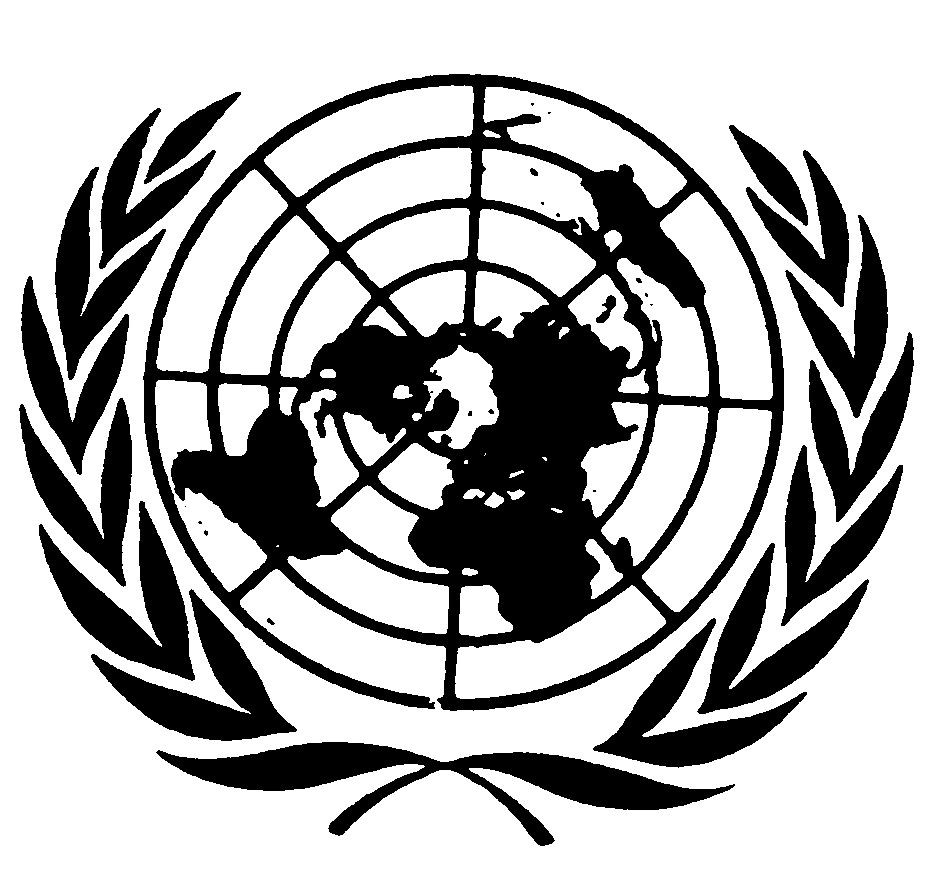 اتفاقية حقوق الأشخاص ذوي الإعاقةDistr.: General11 May 2017ArabicOriginal: English